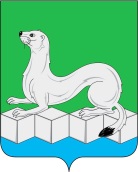 Российская ФедерацияАдминистрацияУсольского муниципального районаИркутской области ПОСТАНОВЛЕНИЕОт 01.06.2022г.								№ 299рп. БелореченскийО внесении изменений в муниципальную программу «Содержание и функционирование органов местного самоуправления» на 2020 - 2025 годыВ соответствии с подпунктами 5.4.3, 5.4.4, 5.4.6. пункта 5.4. главы 5 Порядка принятия решений о разработке, формировании, утверждении, реализации и оценки эффективности реализации муниципальных программ муниципального района Усольского районного муниципального образования, утвержденного постановлением администрации муниципального района Усольского районного муниципального образования от 21.02.2019г. №229 (в редакции от 31.12.2020г. №939), руководствуясь ст.ст. 22, 46 Устава Усольского муниципального района Иркутской области, администрация Усольского муниципального района Иркутской области ПОСТАНОВЛЯЕТ:1.Внести в муниципальную программу «Содержание и функционирование органов местного самоуправления» на 2020 - 2025 годы, утвержденную постановлением администрации Усольского муниципального района Иркутской области от 01.11.2019г. № 1097 (в редакции от 04.02.2022г. №60, от 05.03.2022г. №119), следующие изменения:1.1.в паспорте муниципальной программы графу «Объемы финансирования муниципальной программы по источникам и срокам» изложить в следующей редакции:1.2.абзац первый раздела 6 «Объемы финансирования муниципальной программы по источникам и срокам» изложить в следующей редакции: «Общий объем финансирования на 2020-2025 годы составляет 1 829 505,92 тыс. руб., в том числе по годам: 2020г. – 297 309,92 тыс. руб.; 2021г. – 334 460,85 тыс. руб.; 2022г. – 334 821,31 тыс. руб.; 2023г. – 307 657,54 тыс. руб.; 2024г. – 308 538,35 тыс. руб.; 2025г. – 246 717,45 тыс. руб. из них средства бюджета Иркутской области – 831 672,10 тыс. руб., в том числе по годам: 2020г. – 148 692,60 тыс. руб.; 2021г. – 159 328,80 тыс. руб.; 2022г. – 158 438,10 тыс. руб.; 2023г. – 137 046,40 тыс. руб.; 2024г. – 136 927,60 тыс. руб.; 2025г. – 91 238,60 тыс. руб. из них средства бюджета Усольского муниципального района Иркутской области – 997 833,82 тыс. руб., в том числе по годам:  2020г. – 148 617,32 тыс. руб.; 2021г. – 175 132,05 тыс. руб.; 2022г. – 176 383,21 тыс. руб.; 2023г. – 170 611,14 тыс. руб.; 2024г. – 171 610,75 тыс. руб.; 2025г. – 155 479,35 тыс. руб.»1.3.в подпрограмме 1. «Обеспечение деятельности органов местного самоуправления»:1.3.1.в паспорте подпрограммы графу «Объемы финансирования подпрограммы по источникам и срокам» изложить в следующей редакции:1.3.2.абзац первый раздела 6 «Объемы финансирования подпрограммы по источникам и срокам» изложить в следующей редакции:«Общий объем финансирования на 2020-2025 годы составляет 818 928,81 тыс. руб., в том числе по годам:2020г. – 130 687,26 тыс. руб.;2021г. – 146 038,71 тыс. руб.;2022г. – 146 721,40 тыс. руб.;2023г. – 140 798,06 тыс. руб.;2024г. – 140 797,57 тыс. руб.;2025г. – 113 885,81 тыс. руб.из них средства бюджета Иркутской области – 280 319,30 тыс. руб., в том числе по годам:2020г. – 58 009,60 тыс. руб.;2021г. – 48 491,40 тыс. руб.;2022г. – 48 773,20 тыс. руб.;2023г. – 48 708,20 тыс. руб.;2024г. – 48 707,80 тыс. руб.;2025г. – 27 629,10 тыс. руб.из них средства бюджета Усольского муниципального района Иркутской области – 538 609,51 тыс. руб., в том числе по годам: 2020г. – 72 677,66 тыс. руб.;2021г. – 97 547,31 тыс. руб.;2022г. – 97 948,20 тыс. руб.;2023г. – 92 089,86 тыс. руб.;2024г. – 92 089,77 тыс. руб.;2025г. – 86 256,71  тыс. руб.»;1.4.в подпрограмме 3. «Обеспечение деятельности МКУ «Управление»:1.4.1.в паспорте подпрограммы графу «Объемы финансирования подпрограммы по источникам и срокам» изложить в следующей редакции: 1.4.2.абзац первый раздела 6 «Объемы финансирования подпрограммы по источникам и срокам» изложить в следующей редакции: «Общий объем финансирования на 2020–2025 годы составляет 218 317,63 тыс. руб., в том числе по годам: 2020 год – 36 268,66 тыс. руб.; 2021 год – 37 384,22 тыс. руб.; 2022 год – 37 726,45 тыс. руб.; 2023 год – 37 915,12 тыс. руб.; 2024 год – 37 915,12 тыс. руб.; 2025 год – 31 108,06 тыс. руб. из них средства бюджета Усольского муниципального района Иркутской области 218 481,63  тыс. руб., в том числе по годам: 2020 год – 36 268,66 тыс. руб.; 2021 год – 37 384,22 тыс. руб.; 2022 год – 37 726,45 тыс. руб.; 2023 год – 37 915,12 тыс. руб.; 2024 год – 37 915,12 тыс. руб.; 2025 год – 31 108,06 тыс. руб.»; 1.5.приложения 3,4,5 к муниципальной программе «Содержание и функционирование органов местного самоуправления» на 2020-2025 годы изложить в новой редакции (прилагаются).2.Комитету по экономике и финансам администрации Усольского муниципального района Иркутской области (Касимовская Н.А.) предусмотреть финансирование мероприятий муниципальной программы «Содержание и функционирование органов местного самоуправления» на 2020 - 2025 годы с учетом внесенных изменений.3.Отделу по организационной работе аппарата администрации Усольского муниципального района Иркутской области (Пономарева С.В.) опубликовать настоящее постановление в газете «Официальный вестник Усольского района» и в сетевом издании «Официальный сайт администрации Усольского района» в информационно – телекоммуникационной сети «Интернет» (www.usolie-raion.ru).4.Настоящее постановление вступает в силу после дня его официального опубликования.5.Контроль за исполнением настоящего постановления возложить на заместителя мэра-председателя комитета по экономике и финансам Касимовскую Н.А.Мэр Усольского муниципального района Иркутской области 						ВИ.МатюхаПриложение 3к муниципальной программе «Содержание и функционирование органов местного самоуправления»Ресурсное обеспечение реализации муниципальной программы за счет средств бюджета Усольского муниципального района Иркутской области«Содержание и функционирование органов местного самоуправления»(наименование муниципальной программы)Приложение 4к муниципальной программе «Содержание и функционирование органов местного самоуправления»Прогнозная (справочная) оценка ресурсного обеспечения реализации муниципальной программы за счет всех источников финансирования«Содержание и функционирование органов местного самоуправления»(наименование муниципальной программы)Приложение 5к муниципальной программе «Содержание и функционирование органов местного самоуправления»Обоснование затрат по мероприятиям муниципальной программы«Содержание и функционирование органов местного самоуправления»(наименование муниципальной программы)Объемы финансирования муниципальной программы по источникам и срокамОбщий объем финансирования на 2020-2025 годы составляет  1 829 505,92 тыс. руб., в том числе по годам: 2020г. – 297 309,92 тыс. руб.; 2021г. – 334 460,85 тыс. руб.; 2022г. – 334 821,31 тыс. руб.; 2023г. – 307 657,54 тыс. руб.; 2024г. – 308 538,35 тыс. руб.; 2025г. – 246 717,45 тыс. руб. из них средства бюджета Иркутской области – 831 672,10 тыс. руб., в том числе по годам: 2020г. – 148 692,60 тыс. руб.; 2021г. – 159 328,80 тыс. руб.; 2022г. – 158 438,10 тыс. руб.; 2023г. – 137 046,40 тыс. руб.; 2024г. – 136 927,60 тыс. руб.; 2025г. – 91 238,60 тыс. руб. из них средства бюджета Усольского муниципального района Иркутской области – 997 833,82 тыс. руб., в том числе по годам:  2020г. – 148 617,32 тыс. руб.; 2021г. – 175 132,05 тыс. руб.; 2022г. – 176 383,21 тыс. руб.; 2023г. – 170 611,14 тыс. руб.; 2024г. – 171 610,75 тыс. руб.; 2025г. – 155 479,35 тыс. руб.Объемы финансирования подпрограммы по источникам и срокамОбщий объем финансирования на 2020-2025 годы составляет 818 928,81 тыс. руб., в том числе по годам:2020г. – 130 687,26 тыс. руб.;2021г. – 146 038,71 тыс. руб.;2022г. – 146 721,40 тыс. руб.;2023г. – 140 798,06 тыс. руб.;2024г. – 140 797,57 тыс. руб.;2025г. – 113 885,81 тыс. руб.из них средства бюджета Иркутской области – 280 319,30 тыс. руб., в том числе по годам:2020г. – 58 009,60 тыс. руб.;2021г. – 48 491,40 тыс. руб.;2022г. – 48 773,20 тыс. руб.;2023г. – 48 708,20 тыс. руб.;2024г. – 48 707,80 тыс. руб.;2025г. – 27 629,10 тыс. руб.из них средства бюджета Усольского муниципального района Иркутской области – 538 609,51 тыс. руб., в том числе по годам: 2020г. – 72 677,66 тыс. руб.;2021г. – 97 547,31 тыс. руб.;2022г. – 97 948,20 тыс. руб.;2023г. – 92 089,86 тыс. руб.;2024г. – 92 089,77 тыс. руб.;2025г. – 86 256,71  тыс. руб.Объемы финансирования подпрограммы поисточникам и срокам Общий объем финансирования на 2020 – 2025 годы составляет 218 317,63 тыс.  руб., в том числе по годам: 2020 год – 36 268,66 тыс. руб.; 2021 год – 37 384,22 тыс. руб.; 2022 год – 37 726,45 тыс. руб.; 2023 год – 37 915,12 тыс. руб.; 2024 год – 37 915,12 тыс. руб.; 2025 год – 31 108,06 тыс. руб. из них средства бюджета Усольского муниципального района Иркутской области 218 317,63  тыс. руб., в том числе по годам: 2020 год – 36 268,66 тыс. руб.; 2021 год – 37 384,22 тыс. руб.; 2022 год – 37 726,45 тыс. руб.; 2023 год – 37 915,12 тыс. руб.; 2024 год – 37 915,12 тыс. руб.; 2025 год – 31 108,06 тыс. руб.№ п/пНаименование муниципальной программы, подпрограммы, основного мероприятия, мероприятияИсполнительРасходы (тыс. руб.), Расходы (тыс. руб.), Расходы (тыс. руб.), Расходы (тыс. руб.), Расходы (тыс. руб.), Расходы (тыс. руб.), Расходы (тыс. руб.), № п/пНаименование муниципальной программы, подпрограммы, основного мероприятия, мероприятияИсполнитель2020 год2021 год2022 год2023 год2024 год2025 годВсего12345678910Муниципальная программа «Содержание и функционирование органов местного самоуправления»Всего в т.ч.148 617,32175 132,05176 383,21170 611,14171 610,75155 479,35997 833,82Муниципальная программа «Содержание и функционирование органов местного самоуправления»ответственный исполнительКомитет по экономике и финансам администрации Усольского муниципального района Иркутской области  54 622,6662 874,5863 776,5658 206,8659 206,5649 273,84347 961,06Муниципальная программа «Содержание и функционирование органов местного самоуправления»соисполнитель 1Отдел учета и отчетности аппарата администрации Усольского муниципального района Иркутской области50 447,0366 338,3967 442,4266 042,1866 042,0968 610,85384 922,96Муниципальная программа «Содержание и функционирование органов местного самоуправления»соисполнитель 2 Отдел по организационной работе аппарата администрации861,571204,421 009,201 009,201 009,201 009,206102,79Муниципальная программа «Содержание и функционирование органов местного самоуправления»участник 1Комитет по образованию Усольского муниципального района Иркутской области 6 417,407 330,447 437,787 437,787 437,785 477,4041 538,58Муниципальная программа «Содержание и функционирование органов местного самоуправления»участник 2МКУ «Управление»36 268,6637 384,2237 726,4537 915,1237 915,1231 108,06218 317,631.Подпрограмма 1 «Обеспечение деятельности органов местного самоуправления»ВсегоВ т.ч.72 677,6697 547,3197 948,2092 089,8692 089,7786 256,71538 609,511.Подпрограмма 1 «Обеспечение деятельности органов местного самоуправления»ответственный исполнительКомитет по экономике и финансам администрации Усольского муниципального района Иркутской области 24 272,6632 654,5833 133,5627 666,2627 666,2620 623,84166 017,161.Подпрограмма 1 «Обеспечение деятельности органов местного самоуправления»соисполнитель 1Отдел учета и отчетности аппарата администрации Усольского муниципального района Иркутской области 41 987,6057 562,2957 376,8656 985,8256 985,7360 155,47331 053,771.Подпрограмма 1 «Обеспечение деятельности органов местного самоуправления»участник 1Комитет по образованию Усольского муниципального района Иркутской области 6 417,407 330,447 437,787 437,787 437,785 477,4041 538,581.Подпрограмма 1 «Обеспечение деятельности органов местного самоуправления»участник 2МКУ «Управление»0,000,000,000,000,000,000,001.1.Мероприятие 1.1.«Финансовое обеспечение деятельности мэра Усольского муниципального района Иркутской области»соисполнитель 1Отдел учета и отчетности аппарата администрации Усольского муниципального района Иркутской области 3 426,593 620,093 620,093 620,093 620,093 120,0921 027,041.2.Мероприятие 1.2.«Финансовое и материально-техническое обеспечение деятельности администрации Усольского муниципального района Иркутской области»соисполнитель 1Отдел учета и отчетности аппарата администрации Усольского муниципального района Иркутской области 38 561,0153 942,2053 756,7753 365,7353 365,6457 035,38310 026,731.3.Мероприятие 1.3.«Финансовое и материально-техническое обеспечение деятельности комитета по экономике и финансам администрации Усольского муниципального района Иркутской областиответственный исполнительКомитет по экономике и финансам администрации Усольского муниципального района Иркутской области 24 272,6632 654,5833 133,5627 666,2627 666,2620 623,84166 017,161.4.Мероприятие 1.4.«Финансовое и материально-техническое обеспечение деятельности комитета по образованию Усольского муниципального района Иркутской области»участник 1Комитет по образованию Усольского муниципального района Иркутской области 6 417,407 330,447 437,787 437,787 437,785 477,4041 538,581.5.Мероприятие 1.5.«Осуществление полномочий по составлению (изменению) списков кандидатов в присяжные заседатели федеральных судов общей юрисдикции в Российской Федерации»соисполнитель 1Отдел учета и отчетности аппарата администрации Усольского муниципального района Иркутской области 0,000,000,000,000,000,000,001.6.Мероприятие 1.6.«Осуществление областных государственных полномочий по хранению, комплектованию, учету и использованию архивных документов, относящихся к государственной собственности Иркутской области»соисполнитель 1Отдел учета и отчетности аппарата администрации Усольского муниципального района Иркутской области 0,000,000,000,000,000,000,001.7.Мероприятие 1.7.«Осуществление областных государственных полномочий по предоставлению гражданам субсидий на оплату жилых помещений и коммунальных услуг»соисполнитель 1Отдел учета и отчетности аппарата администрации Усольского муниципального района Иркутской области 0,000,000,000,000,000,000,001.8.Мероприятие 1.8.«Осуществление областных государственных полномочий по определению персонального состава и обеспечению деятельности районных (городских), районных в городах комиссий по делам несовершеннолетних и защите их прав»соисполнитель 1Отдел учета и отчетности аппарата администрации Усольского муниципального района Иркутской области 0,000,000,000,000,000,000,001.9.Мероприятие 1.9.«Осуществление областных государственных полномочий в сфере труда»ответственный исполнительКомитет по экономике и финансам администрации Усольского муниципального района Иркутской области 0,000,000,000,000,000,000,001.10.Мероприятие 1.10.«Модернизация и обслуживание компьютерного оборудования, копировальной техники и устройств печати структурных подразделений администрации Усольского муниципального района Иркутской области»ВсегоВ т.ч.0,000,000,000,000,000,000,001.10.Мероприятие 1.10.«Модернизация и обслуживание компьютерного оборудования, копировальной техники и устройств печати структурных подразделений администрации Усольского муниципального района Иркутской области»ответственный исполнительКомитет по экономике и финансам администрации Усольского муниципального района Иркутской области 0,000,000,000,000,000,000,001.10.Мероприятие 1.10.«Модернизация и обслуживание компьютерного оборудования, копировальной техники и устройств печати структурных подразделений администрации Усольского муниципального района Иркутской области»соисполнитель 1Отдел учета и отчетности аппарата администрации Усольского муниципального района Иркутской области 0,000,000,000,000,000,000,001.10.Мероприятие 1.10.«Модернизация и обслуживание компьютерного оборудования, копировальной техники и устройств печати структурных подразделений администрации Усольского муниципального района Иркутской области»участник 2МКУ «Управление»0,000,000,000,000,000,000,002.Подпрограмма 2 «Управление муниципальными финансами»ВсегоВ т.ч.30 350,0030 220,0030 643,0030 540,6031 540,3028 650,00181 943,902.Подпрограмма 2 «Управление муниципальными финансами»ответственный исполнительКомитет по экономике и финансам администрации Усольского муниципального района Иркутской области30 350,0030 220,0030 643,0030 540,6031 540,3028 650,00181 943,902.1Мероприятие 2.1.«Осуществление отдельных полномочий по учету средств резервного фонда бюджета Усольского муниципального района Иркутской области»ответственный исполнительКомитет по экономике и финансам администрации Усольского муниципального района Иркутской области100,00500,00500,00500,00500,00500,002600,002.2.Мероприятие 2.2.«Обслуживание муниципального долга»ответственный исполнительКомитет по экономике и финансам администрации Усольского муниципального района Иркутской области 0,000,000,000,000,000,000,002.3Мероприятие 2.3.«Предоставление межбюджетных трансфертов в форме дотаций на выравнивание уровня бюджетной обеспеченности поселений»ответственный исполнительКомитет по экономике и финансам администрации Усольского муниципального района Иркутской области 30 250,0029 720,0030 143,0030 040,6031 040,3028 150,00179 343,902.4Мероприятие 2.4. Осуществление областных государственных полномочий по предоставлению дотаций поселениям, входящим в состав района»ответственный исполнительКомитет по экономике и финансам администрации Усольского муниципального района Иркутской области--0,000,000,000,000,002.5Мероприятие 2.5. «Совершенствование и обслуживание программного обеспечения»ответственный исполнительКомитет по экономике и финансам администрации Усольского муниципального района Иркутской области0,000,000,000,000,000,000,003.Подпрограмма 3 «Обеспечение деятельности МКУ «Управление»ВсегоВ т.ч.36 268,6637 384,2237 726,4537 915,1237 915,1231 108,06218 317,633.Подпрограмма 3 «Обеспечение деятельности МКУ «Управление»ответственный исполнительКомитет по экономике и финансам администрации Усольского муниципального района Иркутской области 0,000,000,000,000,000,000,003.Подпрограмма 3 «Обеспечение деятельности МКУ «Управление»участник 2МКУ «Управление»36 268,6637 384,2237 726,4537 915,1237 915,1231 108,06218 317,633.1.Мероприятие 3.1.«Финансовое и материально-техническое обеспечение деятельности МКУ «Управление»участник 2МКУ «Управление»36 268,6637 384,2237 726,4537 915,1237 915,1231 108,06218 317,634.Подпрограмма 4 «Цифровое управление и информационная безопасность»ВсегоВ т.ч.861,571 204,421 009,201 009,201 009,201 009,206 102,794.Подпрограмма 4 «Цифровое управление и информационная безопасность»соисполнитель 2Отдел по организационной работе аппарата администрации Усольского муниципального района Иркутской области 861,571 204,421 009,201 009,201 009,201 009,206 102,794.Подпрограмма 4 «Цифровое управление и информационная безопасность»ответственный исполнительКомитет по экономике и финансам администрации 0,000,000,000,000,000,000,004.1.Мероприятие 4.1.«Приобретение программного оборудования»соисполнитель 2Отдел по организационной работе аппарата администрации Усольского муниципального района Иркутской области 505,57890,63529,00529,00529,00529,003 512,204.2.Мероприятие 4.2.«Развитие и обеспечение функционирования Единой муниципальной телекоммуникационной сети, аппаратных и программных комплексов»соисполнитель 2Отдел по организационной работе аппарата администрации Усольского муниципального района Иркутской области 0,000,000,000,000,000,000,004.3.Мероприятие 4.3.«Развитие и обеспечение функционирования системы межведомственного электронного документооборота»соисполнитель 2Отдел по организационной работе аппарата администрации Усольского муниципального района Иркутской области 0,000,000,000,000,000,000,004.4.Мероприятие 4.4.«Обеспечение функционирования корпоративной телефонной сети»соисполнитель 2Отдел по организационной работе аппарата администрации Усольского муниципального района Иркутской области 345,20301,19380,20380,20380,20380,202 167,194.5.Мероприятие 4.5.«Внедрение платформенных решений в сфере оказания муниципальных услуг в электронном виде»ответственный исполнительКомитет по экономике и финансам администрации Усольского муниципального района Иркутской области 0,000,000,000,000,000,000,004.6.Мероприятие 4.6.«Обеспечение безопасности функционирования информационно-телекоммуникационной инфраструктуры администрации Усольского муниципального района Иркутской области »соисполнитель 2Отдел по организационной работе аппарата администрации Усольского муниципального района Иркутской области 0,000,000,000,000,000,000,004.7Мероприятие 4.7.«Повышение квалификации администраторов и пользователей информационных систем»соисполнитель 2Отдел по организационной работе аппарата администрации Усольского муниципального района Иркутской области 10,8012,60100,00100,00100,00100,00423,405.Основное мероприятие  «Выплаты пенсий за выслугу лет гражданам, замещавшим должности муниципальной службы»ВсегоВ т.ч.8 459,438 776,109 056,369 056,369 056,368 455,3852 859,995.Основное мероприятие  «Выплаты пенсий за выслугу лет гражданам, замещавшим должности муниципальной службы»соисполнитель 1Отдел учета и отчетности аппарата администрации Усольского муниципального района Иркутской области 8 459,438 776,109 056,369 056,369 056,368 455,3852 859,995.1Мероприятие «Выплата пенсии за выслугу лет на муниципальной службе»соисполнитель 1Отдел учета и отчетности аппарата администрации Усольского муниципального района Иркутской области 6 748,976 789,767 021,027 021,027 021,026 709,7041 311,495.2Мероприятие «Ежемесячная выплата Почетным гражданам»соисполнитель 1Отдел учета и отчетности аппарата администрации Усольского муниципального района Иркутской области 1 710,461 986,341 986,341 986,341 986,341 696,6811 352,505.3Мероприятие «Чествование пенсионеров в День пожилого человека»соисполнитель 1Отдел учета и отчетности аппарата администрации Усольского муниципального района Иркутской области 0,000,0049,0049,0049,0049,00196,00№ п/пНаименование муниципальной программы, подпрограммы, основного мероприятия, мероприятияИсточник финансированияРасходы (тыс. руб.), годыРасходы (тыс. руб.), годыРасходы (тыс. руб.), годыРасходы (тыс. руб.), годыРасходы (тыс. руб.), годыРасходы (тыс. руб.), годыРасходы (тыс. руб.), годыМеханизм привлечения средств№ п/пНаименование муниципальной программы, подпрограммы, основного мероприятия, мероприятияИсточник финансирования2020 год2021 год2022 год2023 год2024 год2025 годВсегоМеханизм привлечения средств1234567891011Муниципальная программа «Содержание и функционирование органов местного самоуправления»всего297 309,92334 460,85334 821,31307 657,54308 538,35246 717,951 829 505,92Муниципальная программа «Содержание и функционирование органов местного самоуправления»областной бюджет148 692,60159 328,80158 438,10137 046,40136 927,6091 238,60831 672,10Муниципальная программа «Содержание и функционирование органов местного самоуправления»местный бюджет 148 617,32175 132,05176 383,21170 611,14171 610,75155 479,35997 833,821.Подпрограмма 1 «Обеспечение деятельности органов местного самоуправления»всего130 687,26146 038,71146 721,40140 798,06140 797,57113 885,81818 928,811.Подпрограмма 1 «Обеспечение деятельности органов местного самоуправления»областной бюджет58 009,6048 491,4048 773,2048 708,2048 707,8027 629,10280 319,301.Подпрограмма 1 «Обеспечение деятельности органов местного самоуправления»местный бюджет 72 677,6697 547,3197 948,2092 089,8692 089,7786 256,71538 609,511.1.Мероприятие 1.1. «Финансовое обеспечение деятельности мэра Усольского муниципального района Иркутской области»местный бюджет3 426,593 620,093 620,093 620,093 620,093 120,0921 027,041.2.Мероприятие 1.2. «Финансовое и материально-техническое обеспечение деятельности администрации Усольского муниципального района Иркутской области»областной бюджет30 000,0020 000,0020 000,0020 000,0020 000,000,00110 000,00Постановление Правительства Иркутской области от 19.06.2019г. №481-пп (с изм. от 11.12.2019г. №1066-пп) «Об установлении Порядка предоставления и расходования из областного бюджета местным бюджетам субсидий на выплату денежного содержания с начислениями на него главам, муниципальным служащим органов местного самоуправления муниципальных районов (городских округов) Иркутской области, а также заработной платы с начислениями на нее техническому и вспомогательному персоналу органов местного самоуправления муниципальных районов (городских округов) Иркутской области, работникам учреждений, находящихся в ведении органов местного самоуправления муниципальных районов (городских округов) Иркутской области».1.2.Мероприятие 1.2. «Финансовое и материально-техническое обеспечение деятельности администрации Усольского муниципального района Иркутской области»местный бюджет 38 561,0153 942,2053 756,7753 365,7353 365,6457 035,38310 026,731.3.Мероприятие 1.3. «Финансовое и материально-техническое обеспечение деятельности комитета по экономике и финансам администрации Усольского муниципального района Иркутской области»местный бюджет 24 272,6632 654,5833 133,5627 666,2627 666,2620 623,84166 017,161.4.Мероприятие 1.4. «Финансовое и материально-техническое обеспечение деятельности комитета по образованию Усольского муниципального района Иркутской области»местный бюджет6 417,407 330,447 437,787 437,787 437,785 477,4041 538,581.5.Мероприятие 1.5. «Осуществление полномочий по составлению (изменению) списков кандидатов в присяжные заседатели федеральных судов общей юрисдикции в Российской Федерации»областной бюджет23,2026,3068,003,002,6075,80198,90Федеральный закон от 20.08.2004г. №113-ФЗ «О присяжных заседателях федеральных судов общей юрисдикции в Российской Федерации», Распоряжение Правительства Иркутской области от 28.12.2017г. № 758-рп «О формировании списка и запасного списка кандидатов в присяжные заседатели для Иркутского областного суда муниципальными образованиями Иркутской области»1.6.Мероприятие 1.6. «Осуществление областных государственных полномочий по хранению, комплектованию, учету и использованию архивных документов, относящихся к государственной собственности Иркутской области»областной бюджет3 028,303 338,003 045,403 045,403 045,402 590,0018 092,50Закон Иркутской области от 18.07.2008г. № 47-оз «О наделении органов местного самоуправления областными государственными полномочиями по хранению, комплектованию, учету и использованию архивных документов, относящихся к государственной собственности Иркутской области».1.7.Мероприятие 1.7. «Осуществление областных государственных полномочий по предоставлению гражданам субсидий на оплату жилых помещений и коммунальных услуг»областной бюджет22 818,5022 469,5023 184,1023 184,1023 184,1022 989,10137 829,40Закон Иркутской области от 10.12.2007г. №116-оз «О наделении органов местного самоуправления областными государственными полномочиями по предоставлению гражданам субсидий на оплату жилых помещений и коммунальных услуг». 1.8.Мероприятие 1.8. «Осуществление областных государственных полномочий по определению персонального состава и обеспечению деятельности районных (городских), районных в городах комиссий по делам несовершеннолетних и защите их прав»областной бюджет1 371,701 820,301 654,401 654,401 654,401 319,309 474,50Закон Иркутской области от 10.10.2008г. №89-оз «О наделении органов местного самоуправления областными государственными полномочиями по определению персонального состава и обеспечению деятельности районных  (городских), районных в городах комиссий по делам несовершеннолетних и защите их прав».  1.9.Мероприятие 1.9. «Осуществление областных государственных полномочий в сфере труда»областной бюджет767,90837,30821,30821,30821,30654,904 724,00Постановление Правительства Иркутской области от 26.10.2018г. №. 770-пп «Об утверждении государственной программы Иркутской области «Труд и занятость» на 2019-2024гг.»1.10.Мероприятие 1.10. «Модернизация и обслуживание компьютерного оборудования, копировальной техники и устройств печати структурных подразделений администрации Усольского муниципального района Иркутской области»местный бюджет0,000,000,000,000,000,000,002.Подпрограмма 2 «Управление муниципальными финансами»всего121 033,00141 057,40140 307,90118 878,80119 760,1092 259,50733 296,702.Подпрограмма 2 «Управление муниципальными финансами»областной бюджет90 683,00110 837,40109 664,9088 338,2088 219,8063 609,50551 352,802.Подпрограмма 2 «Управление муниципальными финансами»местный бюджет30 350,0030 220,0030 643,0030 540,6031 540,3028 650,00181 943,902.1.Мероприятие 2.1. «Осуществление отдельных полномочий по учету средств резервного фонда бюджета Усольского муниципального района Иркутской области»местный бюджет100,00500,00500,00500,00500,00500,002600,002.2.Мероприятие 2.2. «Обслуживание муниципального долга»местный бюджет0,000,000,000,000,000,000,002.3.Мероприятие 2.3. «Предоставление межбюджетных трансфертов в форме дотаций на выравнивание уровня бюджетной обеспеченности поселений»областной бюджет 90 683,00110 837,40109 633,9088 311,2088 192,5063 609,50551 266,60Постановление Правительства Иркутской области от 26.10.2018г.№769-пп(с изм. от 26.06.2020г.) «Об утверждении государственной программы Иркутской области «Управление государственными финансами Иркутской области».2.3.Мероприятие 2.3. «Предоставление межбюджетных трансфертов в форме дотаций на выравнивание уровня бюджетной обеспеченности поселений»местный бюджет30 250,0029 720,0030 143,0030 040,6031 040,3028 150,00179 343,902.4Мероприятие 2.4. «Осуществление областных государственных полномочий по предоставлению дотаций поселениям, входящим в состав района»областной бюджет--31,9027,0027,300,0086,20Закон Иркутской области от 30.11.2021г. №121-ОЗ «О наделении органов местного самоуправления муниципальных районов Иркутской области государственными полномочиями по расчету и предоставлению дотаций на выравнивание бюджетной обеспеченности поселений, входящих в состав муниципального района Иркутской области, бюджетам поселений за счет средств областного бюджета»2.5Мероприятие 2.5. «Совершенствование и обслуживание программного обеспечения»местный бюджет0,000,000,000,000,000,000,003.Подпрограмма 3 «Обеспечение деятельности МКУ «Управление»всего36 268,6637 384,2237 726,4537 915,1237 915,1231 108,06218 317,633.Подпрограмма 3 «Обеспечение деятельности МКУ «Управление»местный бюджет36 268,6637 384,2237 726,4537 915,1237 915,1231 108,06218 317,633.1.Мероприятие 3.1. «Финансовое и материально-техническое обеспечение деятельности МКУ «Управление»местный бюджет36 268,6637 384,2237 726,4537 915,1237 915,1231 108,06218 317,634.Подпрограмма 4 «Цифровое управление и информационная безопасность»всего861,571 204,421 009,201 009,201 009,201 009,206 102,794.Подпрограмма 4 «Цифровое управление и информационная безопасность»местный бюджет861,571 204,421 009,201 009,2091 009,201 009,206 102,794.1.Мероприятие 4.1. «Приобретение программного оборудования»местный бюджет505,57890,63529,00529,00529,00529,003 512,204.2.Мероприятие 4.2. «Развитие и обеспечение функционирования Единой муниципальной телекоммуникационной сети, аппаратных и программных комплексов»местный бюджет0,000,000,000,000,000,000,004.3.Мероприятие 4.3. «Развитие и обеспечение функционирования системы межведомственного электронного документооборота»местный бюджет0,000,000,000,000,000,000,004.4.Мероприятие 4.4. «Обеспечение функционирования корпоративной телефонной сети»местный бюджет345,20301,19380,20380,20380,20380,202 167,194.5.Мероприятие 4.5. «Внедрение платформенных решений в сфере оказания муниципальных услуг в электронном виде»местный бюджет0,000,000,000,000,000,000,004.6.Мероприятие 4.6. «Обеспечение безопасности функционирования информационно-телекоммуникационной инфраструктуры администрации Усольского муниципального района Иркутской области»местный бюджет0,000,000,000,000,000,000,004.7.Мероприятие 4.7. «Повышение квалификации администраторов и пользователей информационных систем»местный бюджет10,8012,60100,00100,00100,00100,00423,405.Основное мероприятие «Выплаты пенсий за выслугу лет гражданам, замещавшим должности муниципальной службы»всего8 459,438 776,109 056,369 056,369 056,368 455,3852 859,995.Основное мероприятие «Выплаты пенсий за выслугу лет гражданам, замещавшим должности муниципальной службы»местный бюджет8 459,438 776,109 056,369 056,369 056,368 455,3852 859,995.1.Мероприятие 1.«Выплата пенсии за выслугу лет на муниципальной службе»местный бюджет6 748,976789,767 021,027 021,027 021,026 709,7041 311,495.2.Мероприятие 2. «Ежемесячная выплата Почетным гражданам»местный бюджет1 710,461 986,341 986,341 986,341 986,341 696,6811 352,505.3.Мероприятие 3. «Чествование пенсионеров в День пожилого человека»местный бюджет0,000,0049,0049,0049,0049,00196,00№п/пНаименование мероприятияРасчет затрат (с пояснениями)Нормативная ссылка 12341Подпрограмма 1.Обеспечение деятельности органов местного самоуправленияПодпрограмма 1.Обеспечение деятельности органов местного самоуправленияПодпрограмма 1.Обеспечение деятельности органов местного самоуправления1.1Мероприятие 1.1. «Финансовое обеспечение деятельности мэра  Усольского муниципального района Иркутской области»Заработная плата – 2 827 615,00 руб.Начисления на выплаты по оплате труда – 731 471,87 руб.Прочие несоциальные выплаты – 5500,00 руб.Транспортные услуги – 49500,00 руб.Прочие работы, услуги – 6000,00 руб.Итого: 3 620 086,87 руб.  Постановление Правительства Иркутской области от 27.11.2014г. №599-пп «Об установлении нормативов формирования расходов на оплату труда депутатов, выборных должностных лиц местного самоуправления, осуществляющих свои полномочия на постоянной основе, муниципальных служащих и содержание органов местного самоуправления муниципальных образований Иркутской области»1.2Мероприятие 1.2. «Финансовое и материально-техническое обеспечение деятельности администрации Усольского муниципального района Иркутской области»Заработная плата – 50 769 043,01 руб.Социальное обеспечение – 90 000,00 руб.Начисления на выплату по оплате труда – 15 172 490,99 руб.Прочие несоциальные выплаты персоналу в денежной форме – 10 200,00 руб.Транспортные услуги –10 100,00 руб.ГСМ – 1 818 180,00 руб.Командировочные – 61 468,40 руб.Прочие работы, услуги –521 793,81 руб. Услуги связи – 185 000,00 руб.Работы, услуги по содержанию имущества – 490 000,00 руб.Страхование – 42 000,00 руб.Увеличение стоимости основных средств – 500 000,00 руб.Продукты питания – 20 798,00 руб.Увеличение стоимости материальных запасов – 600 000,00 руб.Увеличение стоимости материальных запасов однократного применения – 154 808,00 руб. Социальное обеспечение и иные выплаты населению – 150 000,00руб.Налоги, пошлины и сборы – 482 103,00 руб.СМИ – 928 800,00 руб.Коммунальные услуги – 1 180 000,00 руб.Увеличение стоимости мягкого инвентаря – 18 000,00 руб.Обучение – 150 000,00 руб. По переданным полномочиям (сметчик) –401 980,70 руб.Итого:  73 756 765,91 руб.Приказ Министерства труда и занятости Иркутской области от 14.10.2013г. №57-мпр «Об утверждении методических рекомендаций по определению численности работников органов местного самоуправления муниципального образования Иркутской области»– Положение по оплате труда муниципальных служащих– Положение по оплате труда технических исполнителей и вспомогательного персоналаРешение думы от 27.10.2020г. №150 «Об утверждении структуры администрации МР УРМО»1.3Мероприятие 1.3. «Финансовое и материально-техническое обеспечение деятельности комитета по экономике и финансам администрации  Усольского муниципального района Иркутской области»Заработная плата –  23 382 509,89 руб.Пособие за первые три дня временной нетрудоспособности за счет средств работодателя –965 271,30 руб.Начисления на выплаты по оплате труда –  6 252 566,27 руб.Прочие несоциальные выплаты в денежной форме – 5 000,00 руб.Транспортные услуги – 4 000,00 руб.Услуги связи – 149 000,00 руб.Работы, услуги по содержанию имущества – 35 000,00 руб.Прочие работы, услуги – 1 869 449,00 руб.Страхование – 6 000,00 руб.Увеличение стоимости основных средств – 150 000,00 руб.Увеличение стоимости горюче-смазочных материалов – 115 000,00 руб.Увеличение стоимости материальных запасов однократного применения – 3 000,00 руб.Увеличение стоимости прочих материальных запасов –  194 847,10 руб.Налоги, пошлины и сборы – 1500,00 руб.Штрафы за нарушения законодательства о налогах и сборах – 500,00 руб.Итого: 33 133 643,56 руб.Постановление Правительства Иркутской области от 27.11.201 г. №599-пп «Об установлении нормативов формирования расходов на оплату труда депутатов, выборных должностных лиц местного самоуправления, осуществляющих свои полномочия на постоянной основе, муниципальных служащих и содержание органов местного самоуправления муниципальных образований Иркутской области»Приказ Министерства труда и занятости Иркутской области от 14.10.2013г. № 57-мпр «Об утверждении методических рекомендаций по определению численности работников органов местного самоуправления муниципального образования Иркутской области»–Положение по оплате труда муниципальных служащих–Положение по оплате труда технических исполнителей и вспомогательного персоналаРешение думы №150 от 27.10.2020г. «Об утверждении структуры администрации МР УРМО»1.4.Мероприятие 1.4. «Финансовое и материально-техническое обеспечение деятельности комитета по образованию Усольского муниципального района Иркутской области»Заработная плата – 5 517 496,00 руб.Пособие за первые три дня временной нетрудоспособности за счет средств работодателя – 10 000,00 руб.Начисления на выплаты по оплате труда – 1 666 284,00 руб.Суточные (командировочные) – 3500,00 руб.Услуги связи – 15 000,00 руб.Командировочные расходы – 55 000,00 руб.Почтовые услуг – 5000,00 руб.Прочие работы, услуги – 2 000,00 руб.Лицензии на ПО, обновления – 3500,00 руб.Увеличение стоимости основных средств – 80 000,00 руб.Увеличение стоимости прочих материальных запасов – 80 000,00 руб.Итого: 7 437 780,00 руб.Постановление Правительства Иркутской области от 27.11.2014г. №599-пп «Об установлении нормативов формирования расходов на оплату труда депутатов, выборных должностных лиц местного самоуправления, осуществляющих свои полномочия на постоянной основе, муниципальных служащих и содержание органов местного самоуправления муниципальных образований Иркутской области».Приказ Министерства труда и занятости Иркутской области от 14.10.2013г №57-мпр «Об утверждении методических рекомендаций по определению численности работников органов местного самоуправления муниципального образования Иркутской области»Положение по оплате труда муниципальных служащихПоложение по оплате труда технических исполнителей и вспомогательного персоналаРешение думы №150 от 27.10.2020г. «Об утверждении структуры администрации МР УРМО»1.5.Мероприятие 1.5. «Осуществление полномочий по составлению (изменению) списков кандидатов в присяжные заседатели федеральных судов общей юрисдикции в Российской Федерации»Услуги связи – 37 100,00 руб.Прочие работы, услуги – 23 500,00 руб.Увеличение стоимости прочих оборотных запасов (материалов) – 7 400,00 руб.Итого: 68 000,00 руб.Закон Иркутской области от 08.05.2009г. №20-оз «О наделении органов местного самоуправления областными государственными полномочиями по определению персонального состава и обеспечению деятельности административных комиссий»1.6.Мероприятие 1.6. «Осуществление областных государственных полномочий по хранению, комплектованию, учету и использованию архивных документов, относящихся к государственной собственности Иркутской области»Заработная плата – 2 081 267,94 руб.Начисления на выплаты по оплате труда – 628 532,06 руб.Услуги связи – 5 073,75 руб.Работы, услуги по содержанию имущества – 3 075,00 руб.Прочие работы, услуги – 68 716,41 руб.Увеличение стоимости основных средств – 80 000,00 руб.Увеличение стоимости прочих оборотных запасов (материалов) – 178 734,84 руб.Итого: 3 045 400,00 руб.Закон Иркутской области от 18.07.2008г. №47-оз «О наделении органов местного самоуправления областными государственными полномочиями по хранению, комплектованию, учету и использованию архивных документов, относящихся к государственной собственности Иркутской области»1.7.Мероприятие 1.7. «Осуществление областных государственных полномочий по предоставлению гражданам субсидий на оплату жилых помещений и коммунальных услуг»Заработная плата – 1 732 719,00 руб.Начисления на выплаты по оплате труда – 523 281,00 руб.Услуги связи – 16 000,00 руб.Транспортные услуги –29 000,00 руб.Увеличение стоимости основных средств – 47 800,00 руб.Увеличение стоимости прочих оборотных запасов (материалов) – 20 000,00 руб.Пособие по социальной помощи населению в денежной форме – 20 815 300,00 руб. Прочие работы, услуги – 0,00 руб.Итого: 23 184 100,00 руб.Закон Иркутской области от 10.12.2007г. №116-оз «О наделении органов местного самоуправления областными государственными полномочиями по предоставлению гражданам субсидий на оплату жилых помещений и коммунальных услуг»1.8.Мероприятие 1.8. «Осуществление областных государственных полномочий по определению персонального состава и обеспечению деятельности районных (городских), районных в городах комиссий по делам несовершеннолетних и защите их прав»Заработная плата – 1 155 146,00 руб.Начисления на выплаты по оплате труда – 348 854,00 руб.Услуги связи (приобретение конвертов) – 5 800,00 руб.Транспортные услуги –60 000,00 руб.Увеличение стоимости основных средств – 54 500,00 руб.Увеличение стоимости прочих оборотных запасов (материалов) – 23 100,00 руб.Прочие работы, услуги (подписка) – 7 000,00 руб.Итого: 1 654 400,00 руб.Закон Иркутской области от 10.10.2008г. №89-оз «О наделении органов местного самоуправления областными государственными полномочиями по определению персонального состава и обеспечению деятельности районных (городских), районных в городах комиссий по делам несовершеннолетних и защите их прав»1.9.Мероприятие 1.9. «Осуществление областных государственных полномочий в сфере труда»Заработная плата – 570 454,55 руб.Пособие за первые три дня временной нетрудоспособности за счет средств работодателя – 7 200,00 руб.Прочие несоциальные выплаты в денежной форме – 2 000,00 руб.Начисления на выплаты по оплате труда – 174 451,68 руб.Услуги связи – 9 500,00 руб.Прочие работы, услуги – 34 000,00 руб.Увеличение стоимости основных средств – 6 330,50 руб.Увеличение стоимости прочих материальных запасов – 12 000,00 руб.Увеличение стоимости материальных запасов однократного применения – 5363,27 руб.Итого: 821 300,00 руб.Закон Иркутской области от 24.07.2008г. №63-оз «О наделении органов местного самоуправления отдельными областными государственными полномочиями в сфере труда»2Подпрограмма 2 «Управление муниципальными финансами»Подпрограмма 2 «Управление муниципальными финансами»Подпрограмма 2 «Управление муниципальными финансами»2.1.Мероприятие 2.1. «Осуществление отдельных полномочий по учету средств резервного фонда бюджета Усольского муниципального района Иркутской области»Резервные средства – 500 000,00 руб.ст. 81 Бюджетного кодекса Российской Федерации от 31.07.1998г. №145-ФЗ2.2. Мероприятие 2.3. «Предоставление  межбюджетных трансфертов в форме дотаций на выравнивание уровня бюджетной обеспеченности поселений»Межбюджетные трансферты –  139 776 000,00руб.Государственная программа Иркутской области «Управление государственными финансами Иркутской области» на 2019-2024 годы (постановление Правительства Иркутской области от 26.10.2018г. №769-пп)2.3.Мероприятие 2.4. «Осуществление областных государственных полномочий по предоставлению дотаций поселениям, входящим в состав района»Заработная плата – 24 500,00 руб.Отчисления от заработной платы во внебюджетные фонды – 7400,00 руб.Итого: 31900,00Закон Иркутской области от 30.11.2021г. №121-ОЗ «О наделении органов местного самоуправления муниципальных районов Иркутской области государственными полномочиями по расчету и предоставлению дотаций на выравнивание бюджетной обеспеченности поселений, входящих в состав муниципального района Иркутской области, бюджетам поселений за счет средств областного бюджета»3.Подпрограмма 3.Обеспечение деятельности МКУ «Управление»Подпрограмма 3.Обеспечение деятельности МКУ «Управление»Подпрограмма 3.Обеспечение деятельности МКУ «Управление»3.1.Мероприятие 3.1. «Финансовое и материально-техническое обеспечение деятельности МКУ «Управление»Заработная плата – 26 993 180,00руб.Соц. пособия и компенсации -70 000,00 руб. Отчисления от заработной платы во внебюджетные фонды – 8 151 ,940,00 руб.Связь, интернет – 178 006,79 руб.  Коммунальные расходы – 172 177,80 руб.Работы, услуги по содержанию имущества – 125 000,00 руб. Прочие работы, услуги – 901 500,00 руб.Страхование -15 000,00 руб.Увеличение стоимости основных средств -229 900,00 руб.Увеличение стоимости горюче-смазочных материалов – 480 149,25 руб. Увеличение стоимости строительных материалов – 10 000,00 руб.Увеличение стоимости прочих оборотных запасов –344 800,00 руб.Транспортный налог, госпошлины, иных платежей -6800,00 руб.Обучение- 48 000,00 рублейИтого: 37 726 453,84 руб.Положение по оплате труда работников МКУ «Управление»4.Подпрограмма 4. Цифровое управление и информационная безопасностьПодпрограмма 4. Цифровое управление и информационная безопасностьПодпрограмма 4. Цифровое управление и информационная безопасность4.1.Мероприятие 4.1. «Приобретение программного оборудования»Приобретение:ПО ГИС Панорама – 80 000,00 руб.Информационная система Консультант – 233 100,00 руб.1С Предприятие (поддержка ИТС) – 90 000,00Антивирусная защита – 46 000,001С Предприятие (сопровождение) – 50 000,00Барс – 29 900,00Итого: 529 000 руб4.2.Мероприятие 4.4. «Обеспечение функционирования корпоративной телефонной сети»Оплата провайдеру 380 200,00 руб. в годДоговор с ПАО «Ростелеком»4.4.Мероприятие 4.7. «Повышение квалификации администраторов и пользователей информационных систем»Оплата услуг по повышению квалификации администраторов и пользователей на общую сумму 100 000,00 руб.5.Основное мероприятие. Выплаты пенсий за выслугу лет гражданам, замещавшим должности муниципальной службыОсновное мероприятие. Выплаты пенсий за выслугу лет гражданам, замещавшим должности муниципальной службыОсновное мероприятие. Выплаты пенсий за выслугу лет гражданам, замещавшим должности муниципальной службы5.1.Мероприятие 1. «Выплата пенсии за выслугу лет на муниципальной службе»Ежемесячная выплата денежных средств 46 чел.:–1 чел. * 15 070,16 руб. *12 мес.– 45 чел. *12 667 руб. (величина прожиточного минимума на  2021 года)*12 мес. Итого: 7 021 021,92 руб.Федеральный закон от 02.03.2007г. № 25-ФЗ «О муниципальной службе в Российской Федерации»Постановление Правительства Иркутской области от 09.02.2021г. №69-пп «Об установлении величины прожиточного минимума по иркутской области на 2021 год»5.2.Мероприятие 2. «Ежемесячная выплата Почетным гражданам»24 чел.*6897 руб.*12 мес.Итого: 1 986 336,00 руб.Решение Думы муниципального района Усольского районного муниципального образование от 29.01.2008г. №81 (изменения от 30.11.2010г. №327)5.3.Мероприятие 3. «Чествование пенсионеров в День пожилого человека»Проведение торжественного мероприятия в честь Дня пожилого человека-40,0 тыс. руб. – организация услуг питания-9,0 тыс. руб. – приобретение подарковРаспоряжение о проведении дня пожилого человека